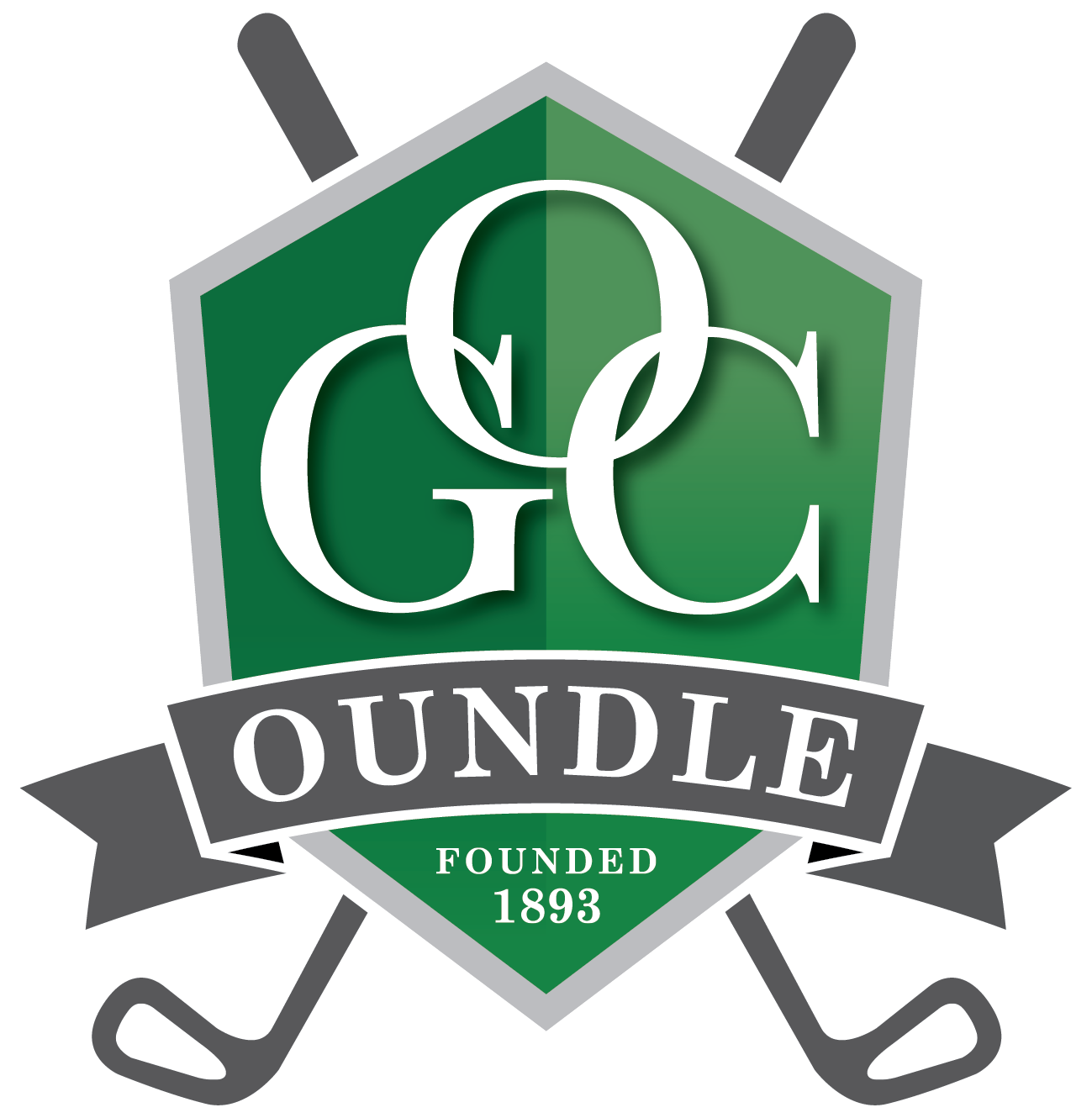 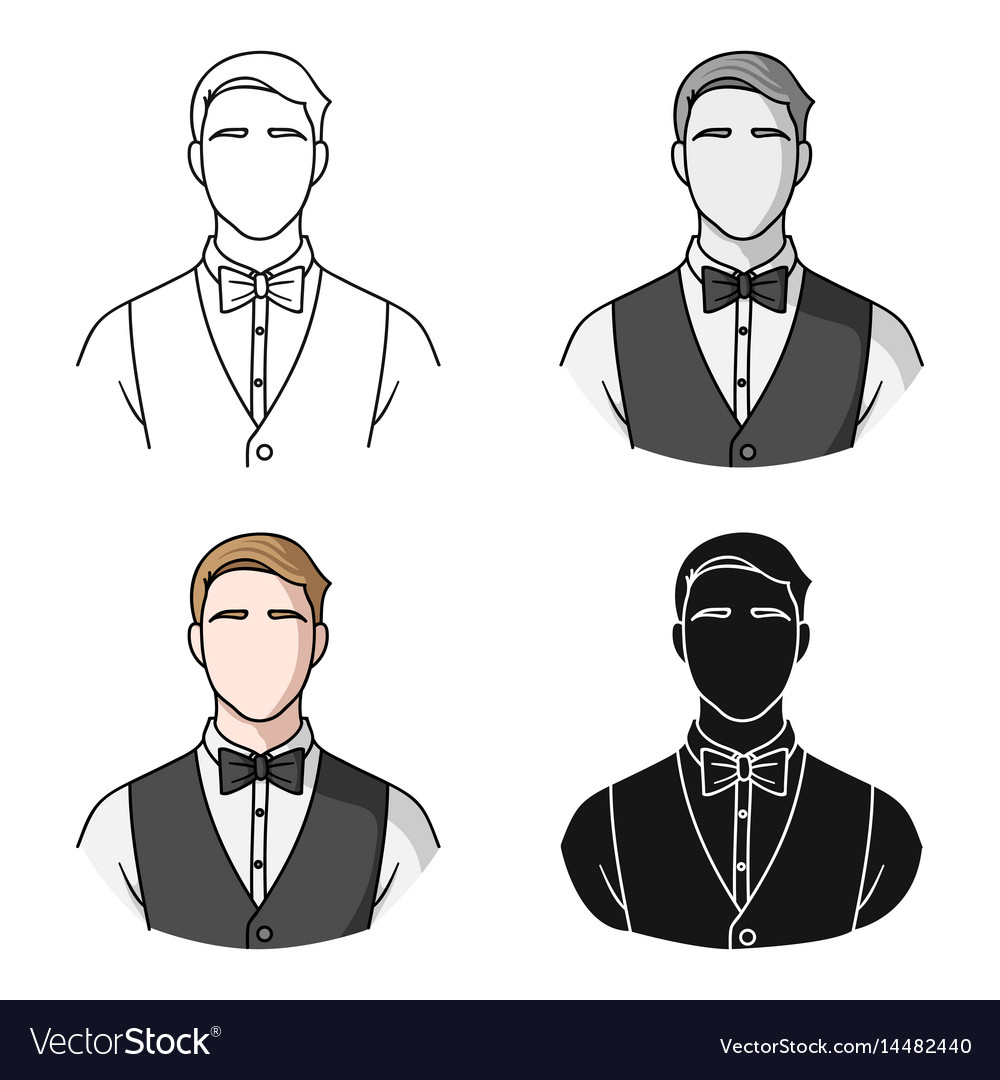 Oundle Golf Club hosts…                 Ladies Mid-summer OpenFriday, 18 June 2021  First tee time 11.00                AmAm teams of 4 – best 2 scores to count£28 per person to include:-Coffee on arrivalPimms and Strawberries stylishly served at the Halfway House2 course summer lunchBLOCK CAPITALS PLEASE      Completed entry forms and cheques payable to “Oundle Golf Club” see address below or by bank transfer account number 80676276 Sort code 20-67-37 using your name as reference and Ladies OpenClosing Date 10 June 2021Handicap Limit 36 please produce an active CONGU handicap certificate or England Golf Card.no cancellation refunds after 10 June 2021NameGolf ClubHandicapPlayer 1Player 2Player 3Player 4Lead Player NameAddressAddressPost Codee-mail                                                         *Please √ box below to accept contact from OGC by email. (GDP RegulationsTel No.I accept email contact from OGC